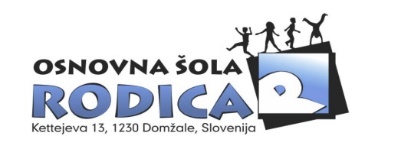 7. razred 2020/2021Učbeniki iz učbeniškega sklada:Ravnateljica: Milena VidovičDelovni zvezki za 7. razred 2020/2021Ravnateljica: Milena VidovičPRIPOMOČKI IN OSTALA GRADIVA ZA 7. RAZRED 2020/2021Če so stvari uporabne iz prejšnjih let, ne kupujte novih!Milena Vidovič, ravnateljicaNASLOVAVTOR-JIZALOŽBAOPOMBAMAXIMAL 1, učbenik za nem. kot izbirni predmet v 7. r. OŠ, 2017G. Motta, E. Krulak-Kempisty et al.Mladinska knjigasamo za učence izbirnega predmetaTehnika in tehnologija 7, učbenikS. Fošnarič in drugiIZOTECHRaziskujem stari svet 7: Novo potovanje: učbenik za geogr., v 7. r OŠ, 2019H. VerdevM. Ilc KlunRokus KlettNOVO V SKLADUSvet smo mi 7: učbenik za domovinsko in državljansko kulturo ter etiko, 2012M. Černigoj in M. ŽvelcDZSPotujem v preteklost 7: učbenik za zgodovino v 7. razredu OŠ, 2019J. M. RazpotnikA. PlazarRokus KlettNOVO V SKLADUAktivno v naravoslovje 2, učbenik, 2013A. Šorgo in drugiDZSGlasba danes in nekoč 7, učbenik za glasbeno vzgojo v 7. razredu, 2017PesekRokus KlettNASLOVAVTOR-JIZALOŽBACENAOD GLASOV DO KNJIŽNIH SVETOV 7, samostojni delovni zvezek za slovenščino (jezik in književnost) v 7. r., 2. izd.P. KodreRokus Klett17,35Messages 2, NEW EDITION (delovni) učbenik za angleščino, 2015D. Goodey, N. GoodeyCambridge University Press, Rokus Klett16,50Messages 2, delovni zvezek za angleščino, NEW EDITION, 2015D. Goodey, N. GoodeyCambridge University Press, Rokus Klett14,90Potujem v preteklost 7: delovni zvezek za zgodovino v 7. razredu OŠ, 2019J. M. RazpotnikA. PlazarRokus Klett14,50Skrivnosti števil in oblik, samostojni delovni zvezek za matematiko v 7. r, 2015  (pet delov)T. Končan, V. Moderc, R. StrojanRokus Klett17,90Prava tehnika 7: delovni listi s praktičnim gradivom za tehniko in tehnologijo v 7. rRokus Klett19,20MAXIMAL 1, delovni zvezek za nem. kot izbirni predmet v 7. r. OŠ, 2017G. Motta, E. Krulak-Kempisty et al.Rokus Klettsamo za učence izbirnega predmeta18,90SKUPAJ100,35 + 18,90 = 119,25Kupite samiSpodaj našteti pripomočki so skupni (ne kupujte jih, kupili jih bomo v šoli in razdelili stroške):6 zvezkov A4, črtastih, 60-listnih1 zvezek A4, črtasti, 80-listni1 zvezek A4, nizki karo, 60-listni1 zvezek A5mali črtasti zvezek (za GUM)nalivno peromoder in rdeč kemični svinčniksuhe barviceflomastrisvinčnik HBradirkašestilogeotrikotniklepilokartonska mapaškarjeŠport:- gimnastični copati (ne natikači) ali čisti športni copati (superge),-  športni copati za zunaj,-  majica s kratkimi ali dolgimi rokavi,-  kratke hlače ali pajkice (dekleta) ali dolga trenirka,-  majhna brisača,-  elastika za učenke in učence z dolgimi lasmi.likovni pripomočki (letna dopolnitev po potrebah: čopiči, svinčniki, risalni listi, tempera barve, glina, tuš, mavec, oglje, škarje, lepilo, tiskarska barva, flomastri, redis pero, valjček za grafiko, žica, pastelni barvni svinčniki, plastelin, grafični nož, papirna gradiva)zgodovina:Mali zgodovinski atlas, Modrijan (dostopni v razredu)geografija:Atlas sveta za osnovne in srednje šole, MKZ(dostopni v razredu)